SOMETHING WE CAN DANCE TO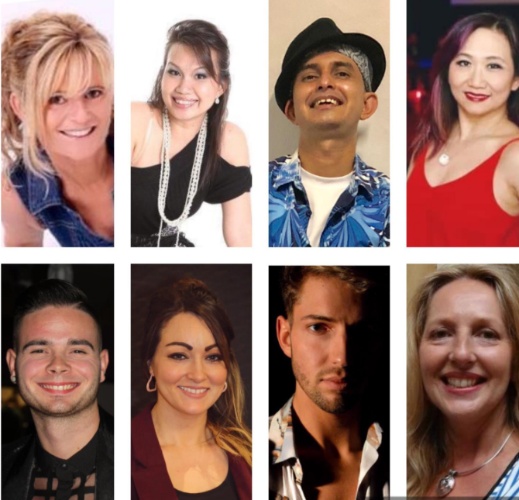 Start Again, Have Fun!!**Restart on wall 2 (3:00) & wall 5 (3:00) after 16& counts.Description:32 counts 4 walls High ImproverChoreographers:Ivonne Verhagen (NL), Jennifer Choo Sue Chin (MY), Philip Sobrielo Gene (SG), Rhoda Lai (CAN), Hayley Wheatley (UK), Gregory Danvoie (BE), Jo Kinser (UK), Colin Ghys (BE)Music:Something We Can Dance To by Sammy Arriaga, Charlotte Sands & Ollie JosephIntro: 32 counts (0:22) on the vocal ‘some’Set 1KICK BALL SIDE, TWIST TWIST HITCH, MAMBO FORWARD, MAMBO BACK1&2Kick RF fwd [1], Step ball of RF next to LF [&], Step LF to L with long step [2]12:003&4Twist R heel in toward LF [3],  Twist R toes in towards LF [&], Hitch R knee [4]12:005&6Rock RF fwd [5], Recover onto LF [&], Step RF beside LF [6] (Optional: shimmy shoulders)12:007&8Rock LF back [7], Recover onto RF [&], Step LF beside RF [8] (Optional: shimmy shoulders)12:00Set 2FORWARD ¼ SIDE ROCK, CROSS SHUFFLE, SIDE ROCK ¼ , ¼ PADDLE 2X1&2Step RF fwd [1], ¼R rock LF to left [&], Recover onto RF [2]3:003&4Cross LF over RF [3], Step RF to right [&], Cross LF over RF [4]3:005-6Rock RF to the right [5], ¼L recover onto LF [6]12:007&8&Press RF fwd [7], turn ¼L [&], Press RF fwd [8], turn ¼L [&] 6:00**Restart on wall 2 and 5Set 3HEEL GRIND SAMBA TO DIAGONAL, CROSS, BACK, SIDE, HEEL SWIVELS 2X, FLICK STEPS 2X1&2Grind R Heel fwd [1], Rock LF to L side while making 1/8 turn R [&], Recover onto RF [2] 7:303&4Cross LF over RF [3], Step back on RF [&], Step LF to left straightening up to back wall [4]6:005&6&Swivel R heel in [5], Return R heel to normal [&], Swivel L heel in [6], Return L heel to normal [&]6:007&8&Flick up RF back [7], Step RF to R [&], Flick up LF back [8], Step LF to L [&]6:00Set 4ROCK ½ TURN, ¾ TURN CROSS, R & L SAMBA WHISKS1&2Rock RF fwd [1], Recover on LF [&], ½R stepping RF fwd [2]12:003&4½R stepping LF back [3], ¼R stepping RF to right [&], LF cross over RF [4] 9:005&6Step RF to right side [5], Rock LF back [&], Recover on RF [6]9:007&8Step LF to left side [7], Rock RF back [&], Recover on LF [8]9:00